Tehnička škola Ruđera Boškovića Vinkovci  se  22 . travnja 2015. programom tematske izložbe otvorene za javnost pod sloganom „ Ostanimo budni, jer sadašnji život utječe na budući.“ u prostorima škole, pridružila obilježavanju Dana planeta Zemlje.Izložbu radova pripremili su učenici škole na čelu s voditeljicom izložbe Andrejom Pokas, mag. ing. aedif. i njezinim timom profesora Marijanom Balaž, ing.el; Benjaminom Dobutović, dipl.ing; Mirelom Dobutović, prof; Danijelom Markić, prof. i Ekaterinom Nadudvari Wagner, dipl. ing. arh.Dan planeta Zemlje obilježava se u svijetu svake godine 22. travnja na svim kontinentima brojnim događajima posvećenim očuvanju i zaštiti okoliša. Sve je počelo davne 1970. godine kad su znanstvenici sa Sveučilišta u Standfordu u Californiji (SAD) organizirali akciju za zaštitu okoliša u kojoj je sudjelovalo 10 000 škola i 2000 znanstvenika diljem SAD-a. uistinu je milijun građana diglo svoj glas protiv uništavanja planeta.Današnji se  čovjek osjeća moćnim i veličanstvenim u neuništivom svijetu u kojemu živi, ne shvaćajući da izvan njegovog svemira postoji  neizmjeran svemir u kojem je čovjek malen. Nezaustavljivo trošeći Zemljine izvore šume nam propadaju, a one su pluća našeg planeta, onečišćene su vode, a one su naša zrcala i uništene su mnoge biljne i životinjske vrste, a one su naša blaga. „Čitav planet nepovratno propada“, a mi često zaboravljamo što nam je važno, koliko su maleni naši problemi i razlike u nama .Ne smijemo ni trenutka zaboraviti da je „ cijeli planet naš dom“,stoga ga nemojmo uništavati i  dopustiti da postane pustinja ili vatrena eksplozija.Ove godine se i naša škola pridružila tako važnom obilježavanju Dana planeta Zemlje u dobroj vjeri da ćemo na ovaj način bar malo utjecati na svijest ljudi oko nas koji spas planeta Zemlje smatraju problemima drugih.Učenici su, ove godine, posebno pripremili i predstavili mnogobrojnoj publici svoje interaktivne prezentacije s filmovima i predavanjima pod slijedećim temama : „Odlagališta otpada“; „Hidroelektrane“; „ Nisko energetske pasivne kuće“;„Zaštita podzemnih izvora“, „ Plitvička jezera“ i „Poplave u Gunji i Rajevom selu“( sa autentičnim snimkama stanja). Uz prigodne dijaprojekcije o niskoenegetskim pasivnim kućama, prigodne plakate o kućama od slame i drugih prirodnih gradiva, odlaganju otpada u Vinkovima i okolici , o zaštiti voda, tla i zraka te očuvanju okoliša.  Uz prigodne tekstove  i filmove o planetu Zemlji sve se  popratilo  glazbenim programom te prigodnim ručno izrađenim „book markerima“ s porukama o zaštiti planeta koji su podijeljeni prisutnim gostima.Bogat i nadasve zanimljiv sadržaj javne izložbe otvorio je  u odsutnosti ravnatelja Tehničke škole Ruđera Boškovića, njegov zamjenik, gospodin Zlatko Ruščić, dipl. ing, a  prigodnim govorom na početku se obratila i organizatorica  izložbe Andreja Pokas, mag. ing. aedif.Posjetitelji ove izložbe i predavanja, proveli su ugodno vrijeme družeći se s sudionicima, nakon čega su uz pohvale izrazili želju za ponovnim okupljanjem slijedeće godine. Sudionici ove javne izložbe u riječima i željama posjetitelja, tj. povratnim informacijama o uspješnosti njihovih uradaka, pronašli su vjeru i ohrabrenje u obilježavanje „Dana planeta Zemlje“ i iduće godine.					Andreja  Pokas, mag.ing.aedif.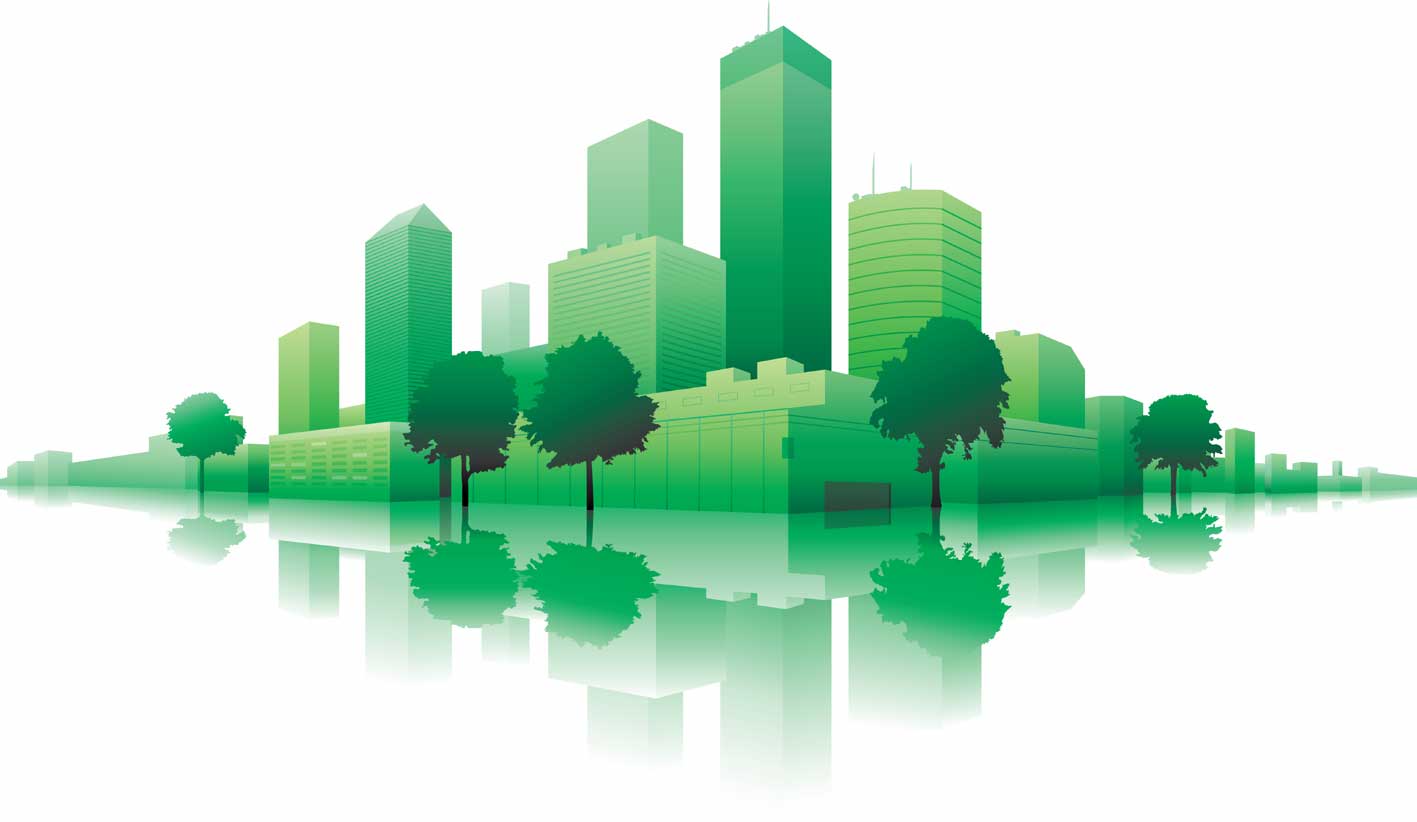 